CALL FOR PRESENTATIONS2019 Michigan Infrastructure ConferenceSponsored by: ACEC and ASCEThe Inn at St. JohnsPlymouth, MIMay 16, 2019INVITATION TO PROSPECTIVE PRESENTERSShare your special knowledge and expertise at the Michigan Infrastructure Conference, being held at The Inn at St. Johns, Plymouth, Michigan. This program features several thematic tracks, an industry tradeshow, and a broad A/E/C audience. The conference focuses on how infrastructure impacts economic development, including emerging or expanding markets, creative leadership, new technologies and unique solutions developed by practitioners, facility/infrastructure developers and owners.SUBMISSION REQUIREMENTSSession Title - The title must reflect the primary content of the sessionLearning Objectives – At least three learning objectives must be identified. Objectives describe what an attendee will know, understand or be able to do as a result of attending your session.Session Speakers - The interest and availability of all presenters must be confirmed in advance; please include these individuals in your submission.Session Abstract - Must be no more than 75 words (excluding presenter names). Presentation format and target audience must be included.Deadline – March 18, 2019. Submissions received after that date will be moved to a second tier and considered only if there are open slots after Tier One submissions have been considered.SUBMISSION GUIDELINES AND PROPOSAL EVALUATIONSThe selection committee gives priority to presentations that support business growth and business practices of A/E and surveying firms and the development community. The committee is seeking 60 minute presentations covering the following suggested areas:Innovative infrastructure solutions (examples:  power, transportation, fiber/telecom, water/sewer)Green infrastructure/ResiliencyInfrastructure studies and Asset ManagementCreative infrastructure leadership and partnerships resulting in successful projectsImplementation of new techniques and technologies in design and constructionSelection CriteriaSelection criteria include the clarity of the proposal; strength of the learning objectives; relevance of the topic to A/E/C professionals; motivational and practical value; and inclusion of facility/infrastructure owners as presenters in the session. Presentations are expected to make significant contributions to the professional dialogue and development of attendees’ skills. Presenters may not market particular products or services. ACEC or ASCE membership of at least one presentation speaker is a pre-requisite for submission of proposals in the Conference.EXPECTATIONSOnly proposals that include valid learning objectives will be considered.Only proposals in a word-processing based format and submitted electronically will be accepted.Submit no more than two proposals per speaker.Provide a short summary of your presentation. Powerpoint will be needed (if you are selected).Make no substantive changes in content, or of presenters, without prior approval.BENEFITS OF PRESENTINGSpotlighting your presentation in publications and expanding your business networking contacts to a broad A/E/C audience. Presenting at this conference offers excellent promotional opportunities for your business and a good opportunity for resource and project networking. *Note: If you are selected, presenters must register and pay the conference registration fee. The committee does not reimburse presenters for any of their expenses related to presentations at the 2018 Michigan Infrastructure Conference.PROPOSAL SUBMISSIONIf you have any questions, contact Ron Brenke, ACEC/ASCE MI Executive Director. Proposals must be received by Monday, March 18, 2019 at 5:00 p.m. EST. -PROPOSAL SUBMISSION FORM-MICHIGAN INFRASTRUCTURE CONFERENCESponsored by ACEC and ASCEThe Inn at St. Johns, Plymouth, MIMay 16, 20192019 Proposed Presentation Title:__________________________________________________Speaker Name: _________________________________    ACEC/ASCE Member:  □ Yes   □ NoTitle, Firm/Institution: ____________________________________________________________Address: _________________________________	City/State/Zip:________________________Phone: _________________	E-mail:________________________________________________                                                     ACEC and ASCE shall NOT assume any responsibility or liability for the content of any presentation. None of these parties shall represent that they are acting as an employee, agent or representative on behalf of the other. I have read and understand the conditions, benefits, and expectations in connection with being a presenter at the Michigan Infrastructure Conference and agree to follow the guidelines set by Conference Committee.Signature: ________________________________	Date: _______________________________Curriculum Area: (See cover memo for Curriculum Area descriptions. Select all that apply)_____	Innovative Infrastructure Solutions_____	Green Infrastructure / Resiliency_____	Infrastructure Studies and Asset Management_____	Creative Leadership and Partnerships_____	Implementation of New Techniques and TechnologyA.  Learning Objectives:List at least three things an attendee will be able to do/know after participating in your session:1. ____________________________________________________________________________2. ____________________________________________________________________________3. ____________________________________________________________________________B.  Target Audience (Check as many as apply)_____	CEO/Principal_____	Business Development Professional_____	Staff Marketing Professional Staff_____	Human Resources Professional Staff_____	Project Managers_____	Legal/Risk Management/Ethics Professional StaffC.  Please include Principal Presenter Biography (Limit 100 words)D.  If the session includes more than one speaker or a panel of presenters, please identify all participants. Please include name, title, and employer.E.  This session is of interest to ACEC/ASCE Members because:________________________________________________________________________________________________________________________________________________________________________________________________________________________________________________________________________________________________________________________________________F.  Session Abstract: (Used as the session description in Conference brochures. Word Limit: 75 words)________________________________________________________________________________________________________________________________________________________________________________________________________________________________________________________________________________________________________________________________________G.  Any additional information relevant to this submission:____________________________________________________________________________________________________________________________________________________________________If you have any questions, contact Ron Brenke, ACEC/ASCE Michigan Executive Director at 517.332.2066 or via email at rbrenke@acecmi.org. Please email submission to rbrenke@acecmi.org no later than March 18, 2019 at 5:00 p.m. EST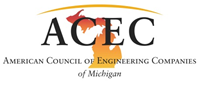 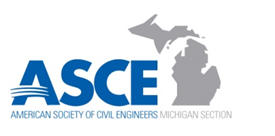 